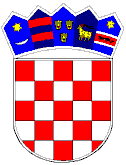 REPUBLIKA HRVATSKAVUKOVARSKO-SRIJEMSKA ŽUPANIJAOPĆINA TOVARNIK 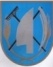 OPĆINSKO VIJEĆEKLASA:   021-05/18-03/47URBROJ: 2188/12-04-18-4Tovarnik, 21.12.2018. god.Na temelju članka  72. Zakona o komunalnom gospodarstvu ( NN 68/18 ), čl. 31. Statuta Općine Tovarnik ( Službeni vjesnik Vukovarsko-srijemske županije br.4/13,14/13 i 1/18 ), Općinsko vijeće Općine Tovarnik na svojoj 13. sjednici, održanoj 21.12.2018., donosi:Odlukao drugim izmjenama i dopunama Programa održavanja komunalne infrastrukture za 2018.Članak 1.U čl.  2. Odluke o usvajanju Programa održavanja komunalne infrastrukture za 2018. godinu, KLASA: 021-05/17-03/44; URBROJ: 2188/12-04-17-2 od 14. prosinca 2017. godine i čl.1. Odluke o prvim izmjenama i dopunama Programa održavanja komunalne infrastrukture , KLASA: 021-05/18-03/22URBROJ: 2188/12-04-18-4 mijenja se i dodaje„ ( 1 )  Program održavanja  objekata i uređaja komunalne infrastrukture za 2018. godinu ( tablica 1. )  iznosi  1.320.372,00   kn“Članak 2.Ostale odredbe Odluke ostaju nepromijenje.Članak 3.Ovaj  program stupa na snagu  dan nakon objave  u „Službenom vjesniku“ Vukovarsko-srijemske županije. PREDSJEDNIK OPĆINSKOG VIJEĆADubravko Blašković 